_________________________________________________________________________Friday, November 7th 		Ithaca Invitational		Ithaca College			Ithaca, NYFriday, November 8th		Ithaca Invitational		Ithaca College			Ithaca, NYSaturday, November 15th		Tri-Meet Vs. GCC and RPI	Rowan College @ Gloucester CC Sewell, NJSaturday, November 22nd		Dual Meet Tournament	@ Cornell University			Ithaca, NYSunday, November 23rd		Open Tournament		@ Cornell University			Ithaca, NY					NY State Intercollegiate					ChampionshipsSaturday November  29th		Thanksgiving Weekend- OFFSunday, Decemeber 6th		Ted Reese Invitational	University Of Southern Maine	Gorham, MESunday, Decemeber 14th		Tri-Meet vs. Spring. Tech	 SUNY Sullivan CC			Loch Sheldrake, NY              CC and Middlsex CCSunday, December 21st		Grapple At The Garden	Madison Square Garden		New York, NY                        Dual MeetSunday, December 28th		Wilkes Open			Wilkes University			Wilkes-Barre, PASaturday, January 17th		Will Abele Invitational	Ursinus College		Collegeville, PAThursday, January 22nd		Dual Meet Vs. BCC		Bergen CC				Paramus, NJSaturday, January 24th		Tri-Meet vs. The College 	Mt. St. Vincent			Riverdale, NY                  of Mt. St. Vincent & Montclair								Saturday, January 31st		Tri-Meet Vs. Nassau CC	Nassau CC				Garden City, NY                    & Cortland UniverstiyFriday, February 14th		Eastern District Meet		Rowan College at GCC		Sewell, NJThurs, Fri, Sat Feb. 26, 27,28	NJCAA National Wrestling	Jacobson Exhibition Center		Des Moines, IA                     Championships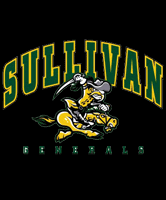 SUNY Sullivan CC Wrestling
  Founded in 2013112 College Road, Loch Sheldrake, NYHead Coach Jared Kahmar           845-258-0862 celljkahmar@pjschools.org   Jkahmar@gmail.comAssistant Coach JD Zitone     Assistant Coach Jason Jones